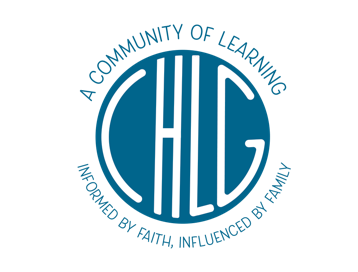 CHLG COVID-19 PrecautionsIf the Mayor announces a stay-at-home order and/or the city operations revert to Phase 1 CHLG will close and students will revert to distance learning.Guidelines for when the school building will close (and students shift to distance learning) due to positive coronavirus cases within the building can be found HERE.  Staff and families are expected to self-report if they have traveled to high-risk areas and must quarantine for the requisite fourteen days or produce a negative COVID-19 test result per the Mayor’s order.  Staff and families are expected to self-report to the Head of School if they or their student has symptoms of COVID-19, a positive test for COVID-19, or were exposed to someone with COVID-19 within the last 14 days in accordance with health information sharing regulations for COVID-19If a staff member or student tests positive for COVID-19 the following steps must be adhered to.  Additionally, before returning to school the student or staff person must provide a doctor’s note and be cleared by the Head of School.  If a student or staff member shares a home with someone who has tested positive for COVID-19 the following steps must be adhered to.  Before returning to school the student or staff person must be cleared by the Head of School (a doctor’s note may be required).  If a student or staff member has had close contact with someone who has since tested positive for COVID-19 as specified on this CDC web page he or she must notify the Head of School and follow all recommendations stated HERE.  Students with any of the following symptoms will be asked to learn from home until they are symptom-free for 48 hours without fever reducing medications: temperature of 100 degrees Fahrenheit or higher, chills, cough, shortness of breath or difficulty breathing, fatigue, muscle or body aches, headache, new loss of taste or smell, sore throat, severe congestion or runny nose, nausea or vomiting, diarrhea.  Parents should seek medical advice regarding COVID-19 testing.All disinfecting in the school building will be completed by staff members utilizing a COVID rated disinfectant.  High touch areas, including those in bathrooms, will be cleaned and disinfected daily after students are dismissed.  If a staff member or student is found to have a positive case of COVID-19 the classroom and bathroom used by the infected person as well as any high touch areas in common spaces (such as stairwells) will be disinfected electrostatically with a COVID rated disinfectant.   All staff and students must wear face masks while in the building, as well as during arrival and dismissal.  Staff will wear KF-94 face masks as provided.  Student face masks must fit snugly around the nose and under the chin and extend close to the ears and should be of a type that the student can independently adjust and wear for long periods of time.  Cloth masks must be constructed with at least two layers of tightly woven cotton or use THESE suggested mask materials (please avoid knit masks).  Masks that have a pocket to accommodate a filter or filtering material are a plus.  Masks should not have valves.  Additionally, we ask that students not wear masks that are made to draw attention, as these can be distracting in a classroom setting (such as the ones with a big mouth printed on them, etc.)Students who regularly require reminders re: appropriate mask wearing or keeping appropriate distance from other students or staff will be required to learn from home for at least one week to assist them in acquiring a sense for appropriate boundaries. The school day will end one hour early (at Noon).  This is due to a number of factors, including the fact that we feel that three hours is about the length of time that students will be able to reasonably wear a mask, be stationary to the degree that will be necessary (as is required with social distancing) and comfortably go without eating anything (we don’t want students to eat at school due to the need to remove the mask).  According to CDC guidance, parents will be required to complete a symptom and close contact / potential exposure screening for each child prior to each school day.  Hybrid students will arrive / be dropped off at a specified exterior door (classes will be divided up and will enter through various exterior doors that will be monitored by staff members).  Parents will not enter the building (e.g.: parents will not serve volunteer hours for copying or cleaning, etc.)  In order to avoid overcrowding during arrival and dismissal separate stairwells will be used as needed to move students through the building.Air purifiers with HEPA filtration will be used in every bathroom and classroom (Note: The 3rd floor and 2nd floor have HVAC or other systems that draw in fresh air.  Three of the four basement HVAC units draw in fresh air.  We will double cover the basement room that does not have a unit that brings in fresh air, so that it has twice the number of air purifying units needed for the square footage).  Each class will be assigned to a separate bathroom (except that 1st and 2nd will share a bathroom – this shared bathroom will have an air purifier with HEPA filtration rated for a larger room, so as to increase the air exchange rate through the filter).  Students will take bathroom breaks either one at a time or grouped by gender.  Students will not share supplies.  All students will have their own designated desk and supplies.Regular hand washing and/or use of hand sanitizer will be encouraged and expected (upon arrival, after using the restroom, before and after blowing nose, upon dismissal, etc.) Lower School students will be seated with a distance of at least 3 feet (head to head).Upper School students will be seated with a distance of at least 4 feet (head to head)Students will stay with their class group (cohort).  There will be no mixing of classes.  Students who have multiple teachers (Upper School students) will remain in a single classroom while the teachers rotate through the classrooms. An area separated from the classrooms which has air purification with HEPA filtration will be used as an isolation room for anyone who shows symptoms at school (e.g.: while waiting for a parent to arrive).  Staff assisting such students will be provided with appropriate medical PPE including KF-94 masks, gloves, gowns, and face shields or other eye protection.A dismissal procedure will be put in place to limit the number of students in hallways or stairwells at the end of the school day.  Students will load backpacks in their classrooms, enabling them to pack up and exit the building without congregating in hallways.